22 декабрь 2010 -й                               № 23                              22 декабря 2010 гО внесении изменений в постановление администрациисельского поселения Юмашевский  сельсовет муниципального района Чекмагушевский район Республики Башкортостан от  22 сентября 2010  года № 15«О порядке администрирования доходов бюджета сельскогопоселения  Юмашевский сельсовет муниципального районаЧекмагушевский район Республики Башкортостан»В  соответствии со статьей 20 Бюджетного кодекса Российской Федерации и Указаниями о порядке применения  бюджетной классификации Российской Федерации  п о с т а н о в л я ю:         1.  В подпункт б пункта 2 Порядка администрирования доходов бюджета сельского поселения  Юмашевский  сельсовет муниципального района Чекмагушевский район Республики Башкортостан администрацией сельского поселения Юмашевский сельсовет муниципального района Чекмагушевский район Республики Башкортостан, утвержденного    постановлением  администрации сельского поселения Юмашевский сельсовет муниципального района Чекмагушевский район Республики Башкортостан  от 22 сентября  2010 года № 15 «О порядке администрирования доходов бюджета сельского поселения Юмашевский сельсовет муниципального района  Чекмагушевский район Республики Башкортостан» внести следующие изменения: -  исключить коды бюджетной классификации- дополнить кодами бюджетной классификации     2. Настоящее постановление  вступает в силу с 1 января 2011 года.     3. Контроль за исполнением настоящего постановления оставляю за собой.              Глава сельского поселения:                                           А.В.Антонов                        БАШ[ОРТОСТАН  РЕСПУБЛИКА]ЫСА[МА{ОШ  РАЙОНЫ муниципаль районЫНЫ@   ЙОМАШ АУЫЛ СОВЕТЫ АУЫЛ  БИЛ^м^]Е  ХАКИМИ^ТЕ452227,  Йомаш ауылы,  Совет урамы,10тел. (34796) 27-2-69, 27-2-24  yumash_chek@ufamts.ru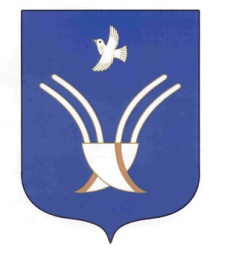 Администрация сельского поселения Юмашевский сельсоветмуниципального района Чекмагушевский район Республики Башкортостан452227, с.  Юмашево, ул.  Советская. 10 тел. (34796) 27-2-69, 27-2-24  yumash_chek@ufamts.ru ОКПО 04281326     ОГРН 1060249000052    ИНН  0249005871ОКПО 04281326     ОГРН 1060249000052    ИНН  0249005871ОКПО 04281326     ОГРН 1060249000052    ИНН  0249005871Код бюджетной классификацииНаименование дохода, источника финансирования  дефицита бюджета791 1 18 05010 10 0000 180Доходы бюджетов поселений от возврата остатков субсидий и субвенций прошлых лет небюджетными организациями791 1 18 05020 10 0000 151  Доходы бюджетов поселений от возврата остатков субсидий, субвенций и иных межбюджетных трансфертов, имеющих целевое назначение, прошлых лет из бюджетов государственных внебюджетных фондов791 1 18 05030 10 0000 151  Доходы бюджетов поселений от возврата остатков субсидий, субвенций и иных межбюджетных трансфертов, имеющих целевое назначение, прошлых лет, из бюджетов муниципальных районов791 1 19 05000 10 0000 151Возврат остатков субсидий, субвенций и иных межбюджетных трансфертов, имеющих целевое назначение, прошлых лет,  из бюджетов поселенийКод бюджетной классификацииНаименование дохода, источника финансирования  дефицита бюджета791 2 09 05010 10 0000 180Доходы бюджетов поселений от возврата остатков субсидий и субвенций прошлых лет небюджетными организациями791 2 09 05020 10 0000 151Доходы бюджетов поселений от возврата остатков субсидий, субвенций и иных межбюджетных трансфертов, имеющих целевое назначение, прошлых лет из бюджетов государственных внебюджетных фондов791 2 09 05030 10 0000 151Доходы бюджетов поселений от возврата остатков субсидий, субвенций и иных межбюджетных трансфертов, имеющих целевое назначение, прошлых лет из бюджетов муниципальных районов791 2 10 05000 10 0000 151Возврат остатков субсидий, субвенций и иных межбюджетных трансфертов, имеющих целевое назначение, прошлых лет из бюджетов поселений